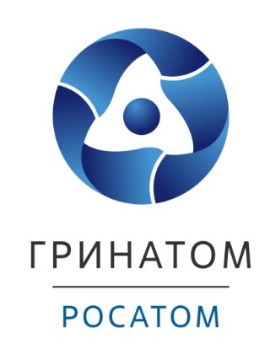 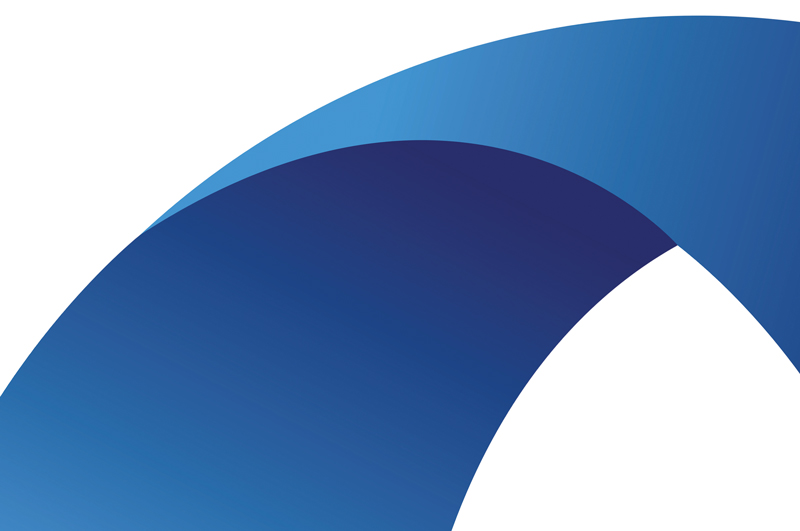 Лист измененийСодержаниеГлоссарий	41	Общие сведения	51.1	Наименование программы	51.2	Область применения программы	52	Стадии жизненного цикла	62.1	Стадия Концепция	62.2	Стадия Реализация	62.3	Стадия Применение и сопровождение	72.4	Стадия Изъятие	73	Информация о персонале, необходимом для обеспечения поддержки работоспособности	9ГлоссарийОбщие сведенияНаименование программыШифр: G-MD2-16 Полное наименование: «Атом.Око: Базовый релиз»Краткое наименование: «Атом.Око: Базовый релиз».Область применения программыПрограмма для ЭВМ «Атом.Око: Базовый релиз» предназначена для оцифровки и обработки отсканированной документации с последующим направлением результатов в другие системы. Программа может использоваться для: оцифровки документации, извлечения данных из документации по определенному паттерну, отправки извлеченной информации в другие системы. «Атом.Око: Базовый релиз» Также может использоваться для автоматизации обработки первичных бухгалтерских документов (далее — ПБД)Стадии жизненного циклаДля «Атом.Око: Базовый релиз» выделяются четыре стадии жизненного цикла:Концепция;Реализация;Применение и сопровождение;Изъятие.Стадия КонцепцияВ рамках данной стадии идет взаимодействие с Заказчиком, направленное на выявление системных и функциональных требований к будущему программному продукту (далее ПП).Основным процессом на данной стадии является Процесс создания технического задания.Задачи Процесса создания технического задания:определение системных, функциональных и бизнес требований;определение стратегии внедрения;определение порядка сдачи и оформления этапов внедрения.Результатом Процесса создания технического задания является утвержденное Заказчиком Техническое задание.Стадия РеализацияСтадия Реализации начинается с детального технического уточнения системных и функциональных требований, нацеленного на формирование необходимых проектных решений.В ходе выполнения стадии: определяется архитектура ПП; разрабатываются проектные решения; определяются требования к средствам производства, обучения и поддержки; производятся, комплексируются, испытываются и оцениваются технические и программные средства и интерфейсы; разрабатывается документация;проводятся приемо-сдаточные испытания.Стадия завершается успешным прохождением ПП приемо-сдаточных испытаний с подписанием соответствующих протоколов.Результатом стадии Реализация является ПП, готовый к вводу в постоянную эксплуатацию, вместе с технической документацией.Стадия Применение и сопровождениеСтадия Применение и сопровождение заключается в применении ПП по назначению в предназначенной для него среде и обеспечении сопровождения ПП, включая поддержку Заказчика.Сопровождение ПП подразумевает следующие процессы:техническая поддержка;устранение ошибок;модернизация;оказание услуг по доработке.Техническая поддержка пользователей осуществляется через Центр поддержки пользователей. Все обращения в Центр поддержки пользователей регистрируются и классифицируются по категориям, относящимся к: оказанию консультационных услуг; замечаниям к работе ПП или эксплуатационной документации.Все замечания к работе ПП или эксплуатационной документации передаются Разработчику для детального изучения и исправления.Устранение ошибок в работе ПП происходит путем выпуска новой версии ПП с исправленными ошибками. При необходимости корректируется документация.Модернизация подразумевает развитие функциональных возможностей ПП, повышение удобства использования и администрирования, все изменения отражаются в доработанной документации. Все изменения собираются в очередную версию ПП.Оказание услуг по доработке. В случае заинтересованности Заказчика в расширении функциональности ПП, Заказчик направляет свои пожелания Разработчику. Далее все пожелания согласовываются между Разработчиком и Заказчиком, а также обговариваются сроки и стоимость работ.Стадия завершается принятием решения о прекращении эксплуатации ПП.Стадия ИзъятиеСтадия Изъятие обеспечивает ликвидацию ПП и связанных с ним эксплуатационных и поддерживающих служб.Причиной перевода в данную стадию может служить замещение новым ПП, катастрофический отказ, неэффективность дальнейшего применения и поддержки.Основным процессом на данной стадии является процесс Прекращение применения ПП.Цель процесса Прекращение применения ПП состоит в обеспечении завершения существования ПП.Этот процесс прекращает деятельность организации по поддержке функционирования и сопровождения или деактивирует, демонтирует и удаляет поврежденные ПП, отправляя их в финальное состояние и возвращая окружающую среду в приемлемые условия. В ходе данного процесса происходит уничтожение или сохранение программных элементов и связанных с ними продуктов обычным способом в соответствии с действующим законодательством, соглашениями, организационными ограничениями и требованиями правообладателей. При необходимости ведутся записи с целью контроля.Задачами процесса прекращения применения ПП являются:планирование прекращения применения;идентификация и анализ ограничений по прекращению применения;уничтожение или сохранение системных программных элементов;перевод окружающей среды в согласованное сторонами состояние;обеспечение доступа к записям, хранящим знания о действиях по прекращению применения, и результатам анализа долговременных воздействий.При планировании прекращения применения определяется и документируется стратегия прекращения применения ПП. Разрабатывается и документируется план прекращения активной поддержки организациями работ, связанных с ПП. Запланированные действия включают в себя участие пользователей.План включает в себя:порядок прекращения полной или частичной поддержки через определенный период времени;порядок архивирования ПП и связанной с ним документации;определение сторон, ответственных за любые оставшиеся на будущее вопросы поддержки;регламент перехода к новому ПП (при необходимости);порядок доступа к копиям архива данных.Прекращение применения ПП осуществляется в соответствии с разработанным и утвержденным планом. Все заинтересованные стороны оповещаются о планах и действиях по выводу ПП из эксплуатации.Вся связанная документация по разработке, журналы и коды помещаются в архивы. Используемые данные или данные, связанные с прекращением применения ПП, должны быть доступны в соответствии с требованиями контракта по защите данных и проведению аудитов, применительно к данным.Информация о персонале, необходимом для обеспечения поддержки работоспособностиДля обеспечения поддержки работоспособности «Атом.Око: Базовый релиз» необходим Специалист технической поддержки.Данный специалист должен обладать знаниями и навыками:знание Руководства оператора;знание функциональных возможностей «Атом.Око: Базовый релиз»;знание особенностей работы «Атом.Око: Базовый релиз».Численность пользователей «Атом.Око: Базовый релиз» определяется исходя из текущего объема задач.Создание, техническая поддержка и модернизация «Атом.Око: Базовый релиз» осуществляется силами Разработчика. ДатаВерсияКраткое описание измененийФИО23.10.20231.0Документ созданПоляков А.В.Термины/сокращенияОпределениеЖизненный циклРазвитие проекта, начиная с разработки концепции и заканчивая прекращением примененияЗаказчикВнутренний или внешний заказчик ПОПБДПервичные бухгалтерские документыПОПрограммное обеспечениеПППрограммный продуктРазработчикАО «Гринатом»СтадияПериод в пределах жизненного цикла, который относится к основному развитию ПО и достижению контрольных точек